НАНОЭЛЕКТРОНИКА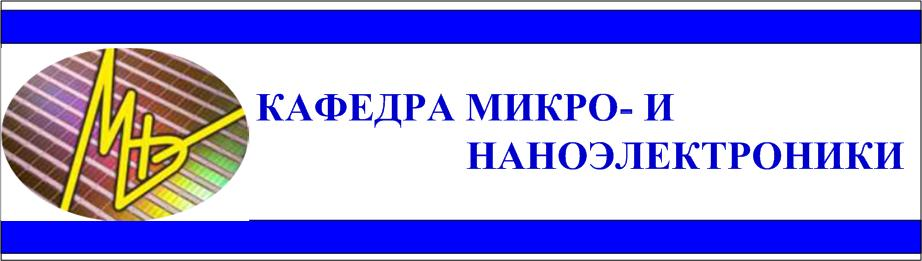 ПРИМЕРНЫЙ ПЕРЕЧЕНЬ ТЕМ КУРСОВЫХ ПРОЕКТОВВолчёк С.А.Ауд.: 108-1
Тел.: 2932224 
E-mail: volch30@rambler.ruЦель курсовой работы: практическое закрепление знаний, полученных при изучении теоретических основ дисциплины во время лекций и самостоятельной работы. Структура и технология изготовления квантовых точек, люминесцирующих на длине волны 400 нм.Конструкция и технология изготовления квантового колодца с эквидистантным расположением разрешенных энергетических состояний электронов 0,1 эВ.Конструкция и технология изготовления квантового шнура максимальной длины из кремния, обеспечивающего баллистический транспорт электронов при комнатной температуре.Конструкция и технология изготовления туннельного барьера на основе MgO с прозрачностью 0,2 в диапазоне 1-3 эВ.Конструкция и технология изготовления 20-ти периодных квантовых колодцев типа I на основе кремния. Конструкция и технология изготовления модуляционно-легированной структуры на основе полупроводниковых соединений A3B5.Конструкция и технология изготовления дельта-легированной структуры на основе полупроводниковых соединений A3B5.Конструкция и технология изготовления кольцевого интерферометра Аронова – Бома, интегрируемого на кремнии.Конструкция и технология изготовления крестообразного четырехполюсника с баллистическим транспортом электронов при комнатной температуре. Конструкция и технология изготовления интерференционного транзистора, работающего при комнатной температуре.  Конструкция и технология изготовления одноостровкового одноэлектронного транзистора, работающего при комнатной температуре. Конструкция и технология изготовления многоостровкового одноэлектронного транзистора, работающего при комнатной температуре. Конструкция и технология изготовления квантового стандарта сопротивления. Конструкция и технология изготовления одноэлектронного  стандарта частоты. Конструкция и технология изготовления одноэлектронной ловушки. Конструкция и технология изготовления одноэлектронного генератора накачки. Конструкция и технология изготовления одноэлектронного стандарта постоянного тока. Конструкция и технология изготовления одноэлектронного стандарта температуры. Конструкция и технология изготовления резонансно-туннельного диода. Конструкция и технология изготовления резонансно-туннельного транзистора. Конструкция и технология изготовления считывающей магнитной головке на эффекте гигантского магнитосопротивления. Конструкция и технология изготовления интегрируемой на кремнии ячейки памяти, использующей эффект гигантского магнитосопротивления.   Конструкция и технология изготовления интегрируемой на кремнии ячейки памяти, использующей туннельное магнитосопротивление.   Конструкция и технология изготовления интегрального магнитометра на эффекте гигантского магнитосопротивления.   Конструкция и технология изготовления интегрального магнитометра на туннельном магнитосопротивлении.  